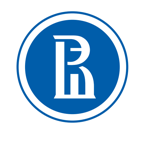 ФЕДЕРАЛЬНОЕ ГОСУДАРСТВЕННОЕ АВТОНОМНОЕ ОБРАЗОВАТЕЛЬНОЕ УЧРЕЖДЕНИЕ ВЫСШЕГО ОБРАЗОВАНИЯ "НАЦИОНАЛЬНЫЙ ИССЛЕДОВАТЕЛЬСКИЙ УНИВЕРСИТЕТ "ВЫСШАЯ ШКОЛА ЭКОНОМИКИ"1. Фамилия, имя, отчество: 2. Направление: 38.06.01 Экономика3. Образовательная программа: Менеджмент4. Квалификация: Исследователь. Преподаватель-исследователь.5. Тема научно-квалификационной работы (диссертации):6. Научный руководитель: 7. Аспирантская школа: Менеджмент8. Контактная информация:ОБОСНОВАНИЕ ВЫБОРА ТЕМЫ ДИССЕРТАЦИИАспирант                       						(подпись,ФИО)Научный руководитель  						 (подпись, ФИО)Академический директор Аспирантской школыпо менеджменту	             				             (подпись, ФИО)на русском языке на английском языкеКонтактный телефон  Адрес электронной почты Актуальность исследования: Степень разработанности проблемы:Цель и задачи исследования:Предмет и объект исследования:Методологическая база исследования:Ожидаемые результаты исследования:Список опубликованных работ по теме диссертации: